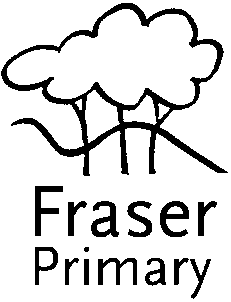 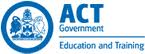 Fraser Primary School Preschool Unit DELIVERY AND COLLECTION OF CHILDREN POLICYPURPOSEThis policy will provide clear guidelines to ensure the safe delivery and collection of children attending Fraser Primary School Preschool Unit.POLICY STATEMENT1. VALUESFraser Primary School Preschool Unit is committed to:ensuring the safe delivery and collection of children being educated and cared for at the servicemeeting its duty of care obligations under the law.2. SCOPEThis policy applies to the Approved Provider, Nominated Supervisor, Certified Supervisor, educators, staff, students on placement, volunteers, parents/guardians, children and others attending the programs and activities of Fraser Primary School Preschool Unit.3. BACKGROUND AND LEGISLATIONBackgroundA duty of care exists at all times the child is attending a children’s service. In addition, the service has a duty of care to a child while he/she is on the service’s premises even if he/she hasn’t yet been signed into the service or has been signed out of the service, and is legally under the care and supervision of the parent/guardian (refer to Supervision of Children Policy). An authorised person does not include a parent who is prohibited by a court order from having contact with the child. An exception is made in the event of a medical or other emergency and for excursions. The child may only leave the service in the care of a parent/guardian, authorised nominee or a person authorised by one of these parties to collect the child. An authorised person must be 18 years of age or over. Legislation and standardsRelevant legislation and standards include but are not limited to:Children and Young People ACT 2008Education and Care Services National Law Act 2010: Sections 167, 170Education and Care Services National Regulations 2011: Regulations 99, 168(2)(f)Family Law Act 1975 (Cth), as amended 2011National Quality Standard, Quality Area 2: Children’s Health and SafetyStandard 2.3: Each child is protectedThe National Law and National Regulations do not specify a minimum age limit for an authorised nominee. Each service will need to determine if a person under the age of 18 is able to be an authorised nominee and, if so, what constitutes the minimum acceptable age at that service.4. DEFINITIONSAttendance record: Kept by the service to record details of each child attending the service (class roll) including name, time of arrival and departure, signature of person delivering and collecting the child or of the Nominated Supervisor or educator (Regulation 158(1)).Authorised nominee: (In relation to this policy) a person, 18 years or older, who has been given written authority by the parents/guardians of a child to collect that child from the education and care service. These details will be on the child’s enrolment form.Duty of care: a common law concept that refers to the responsibilities of organisations to provide people with an adequate level of protection against harm and all reasonable foreseeable risk of injury.Family member in relation to a child, means:a) a parent, grandparent, brother, sister, uncle, aunt or cousin of the child, whether of the whole blood or half-blood, and whether that relationship arises by marriage (including a de facto relationship), by adoption or otherwise, orb) a relative of the child according to Aboriginal or Torres Strait Islander tradition, orc) a person with whom the child resides in a family-like relationship, ord) a person who is recognised in the child's community as having a familial role in respect of the child.Inappropriate person: a person who may pose a risk to the health, safety or wellbeing of any child attending the education and care service, or whose behaviour or state of mind make it inappropriate for him/her to be on the premises e.g. a person under the influence of drugs or alcohol (Act 171(3)).Incident, Injury, Trauma and Illness Record: Contains details of any incident, injury, trauma or illness that occurs while the child is being educated and cared for by the service. Any incident, injury, trauma or illness must be recorded as soon as is practicable but not later than 24 hours after the occurrence. Details required include the:name and age of the childcircumstances leading to the incident, injury, trauma or illness (including any symptoms)time and datedetails of action taken by the service including any medication administered, first aid provided ormedical personnel contacteddetails of any witnessesnames of any person the service notified or attempted to notify, and the time and date of thissignature of the person making the entry, and time and date of this.These details must be kept for the period of time specified in Regulation 183. A sample Incident, Injury, Trauma and Illness Record is available on the ACECQA website.Medication record: details for each child to whom medication is to be administered by the service. This includes the child’s name, signed authorisation to administer medication and a record of the medication administered, including time, date, dosage, manner of administration, name and signature of person administering the medication and of the person checking the medication if required (Regulation 92). A sample medication record is available on the ACECQA website.The National Law and National Regulations do not specify a minimum age limit for an authorised nominee. Each service will need to determine if a person under the age of 18 is able to be an authorised nominee and, if so, what constitutes the minimum acceptable age at that service.Serious incident: an incident resulting in the death of a child, or an injury, trauma or illness for which the attention of a registered medical practitioner, emergency services or hospital is sought or should have been sought. This also includes an incident in which a child appears to be missing, cannot be accounted for, is removed from the service in contravention of the regulations or is mistakenly locked in/out of the service premises (Regulation 12). A serious incident should be documented in an Incident, Injury, Trauma and Illness Record (sample form available on the ACECQA website) as soon as possible and within 24 hours of the incident. The Regulatory Authority (DEECD) must be notified within 24 hours of a serious incident occurring at the service (Regulation 176(2)(a)). Records are required to be retained for the periods specified in Regulation 183.Unauthorised person: (in relation to this policy) a person who is not a parent/guardian, family member, authorised nominee, emergency services or medical personnel, or a person who holds a current Working with Children Check card or is under 18 years of age.PROCEDURESThe Nominated Supervisor is responsible for:ensuring a child does not leave the service except with a parent/guardian or authorised nominee, or with the written authorisation of one of these (refer to Attachment 2 – Authorisation Form) or in the case of a medical emergency or an excursion (refer to Acceptance and Refusal of Authorisations Policy, Dealing with Medical Conditions Policy, Incident, Injury Trauma and Illness Policy, Excursions and Service Events Policy and Child Protection Policy)ensuring a child is not taken outside the service premises on an excursion except with the written authorisation of a parent/guardian or authorised nominee ensuring that educator-to-child ratios are maintained at all times children are in attendance at the service (including when children are collected late from the service) according to the requirements of Regulations 123 and 360 ensuring children are adequately supervised at all times following the authorisation procedures following  the procedures to ensure the safe collection of children following the procedures for late collection of children.Certified Supervisors and other educators are responsible for:ensuring the attendance record is signed by the parent/guardian, authorised nominee, Nominated Supervisor or an educator, detailing the child’s time of arrival and departure from the service (Regulation 158(1))developing safety procedures for the mass arrival and departure of children from the service refusing to allow a child to depart from the service with a person who is not the parent/guardian or authorised nominee, or where there is not written authorisation of one of these implementing the authorisation procedures in the event that a parent/guardian or authorised nominee telephones the service to advise that a person not listed ontheir child’s enrolment form will be collecting their child following the authorisation procedures and contacting the parents/guardians or authorised nominees if an unauthorised person arrives to collect a child from the servicefollowing procedures in the event that an inappropriate person (refer to Definitions) attempts to collect a child from the service informing the Office for Schools by the Nominated Supervisor as soon as is practicable, but within 24 hours, if a child has left the service unattended by an adult or with an unauthorised person (refer to Definitions)following procedures for the late collection of children maintaining educator-to-child ratios at all times children are in attendance at the service (including when children are collected late from the service)ensuring the entry/exit doors and gates are kept closed during program hoursdisplaying an up-to-date list of the telephone numbers Parents/guardians are responsible for:completing and signing the authorised nominee section of their child’s enrolment form before their child attends the servicesigning and dating permission forms for excursionssigning the attendance record as their child arrives at and departs from the serviceensuring educators are aware that their child has arrived at/been collected from the servicecollecting their child on time at the end of each session/dayalerting educators if they are likely to be late collecting their childproviding written authorisation where children require medication to be administered by educators/staff, and signing and dating it for inclusion in the child’s medication record (refer to Definitions)supervising their own child before signing them into the program and after they have signed them out of the programsupervising other children in their care, including siblings, while attending or assisting at the serviceVolunteers and students, while at the service, are responsible for following this policy and its procedures.EVALUATIONIn order to assess whether the values and purposes of the policy have been achieved, the Nominated Supervisor will:regularly seek feedback from everyone affected by the policy regarding its effectivenessmonitor the implementation, compliance, complaints and incidents in relation to this policykeep the policy up to date with current legislation, research, policy and best practicerevise the policy and procedures as part of the service’s policy review cycle, or as requirednotify parents/guardians at least 14 days before making any changes to this policy or its procedures.This policy has been approved by the Fraser Primary School Board, November 2013.